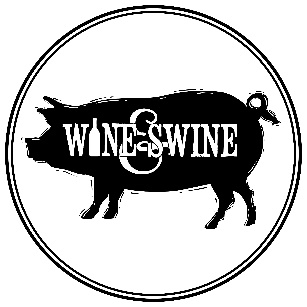 White & Rosé WinesOpstal Blush Syrah | Viognier	|	95Quando Mourvèdre Rosé	|	95Domaine Des Dieux Claudia Brut MCC	|	265Pop Song Sauvignon Blanc Sparkling Wine	|	115Haystack Chardonnay	|	100JH Meyer Palmiet	|	225Kleine  Zalze Chardonnay	|	135River Garden Chardonnay	|	80Waterside Chardonnay	|	70Circumstance Chenin	|	140Joostenberg Chenin	|	125Opstal Chenin	|	120Painted Wolf Chenin	|	95The Beekeeper Chenin	|	86Delheim Gewurztraminer	|	150Spioenkop Riesling	|	270False Bay Windswept Sauv Blanc	|	90John B Sauv Blanc	|	70Kumusha Sauv Blanc	|	75Weather Station Sauv Blanc	|	100Klein Sering Semillon	|	280TSW Semillon	|	320French Quarter White Rhone Blend	|	155Haute Cabriere Chardonnay | Pinot Noir	|	115Klein Sering Semillon | Sauv Blanc	|	280Revenant White	|	100Reyneke Organic Sauv Blanc | Semillon	|	105Thorne & Daughters Rocking Horse	|	285